The Republic of Uganda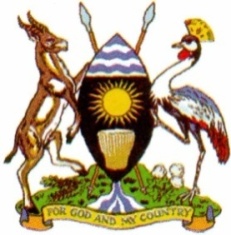 10th Jan, 2023The District chairperson,Bukwo.DECLARATION OF RELEASES This is to declare to you the funds we have received for this third quarter of the f/y 2022/2023.This is for your informationYours faithfullyLorwor Jose Jimmy Walamoe.CHIEF ADMINISTRATIVE OFFICERCopied to:	The Resident District Commissioner		The Chief Finance Officer		The Principal Internal AuditorThe Republic of Uganda14th oct, 2022The District chairperson,Bukwo.DECLARATION OF RELEASES This is to declare to you the funds we have received for the second quarter of the f/y 2022/2023.This is for your informationYours faithfullyLorwor Jose Jimmy Walamoe.CHIEF ADMINISTRATIVE OFFICERCopied to:	The Resident District Commissioner		The Chief Finance Officer		The Principal Internal AuditorThe Republic of Uganda14th July, 2022The District chairperson,Bukwo.DECLARATION OF RELEASES This is to declare to you the funds we have received for the first quarter of the f/y 2022/2023.This is for your informationYours faithfullyLorwor Jose Jimmy Walamoe.CHIEF ADMINISTRATIVE OFFICERCopied to:	The Resident District Commissioner		The Chief Finance Officer		The Principal Internal Auditors/nDetailsAmount1Non-wage945,170,745=2Wage4,550,626,828=3Development1,616,027,292=4Gratuity140,215,145=5Pension171,258,228=TOTAL7,423,298,238=s/nDetailsAmount1Non-wage855,573,307=2Wage4,550,626,828=3Development808,013,646=4Gratuity132,423,003=5Pension108,897,702=TOTAL6,455,534,486=s/nDetailsAmount1Non-wage472,585,372=2Wage4,080656975=4Gratuity132,423,002=5Pension108,897,702=TOTAL4,794,563,051=